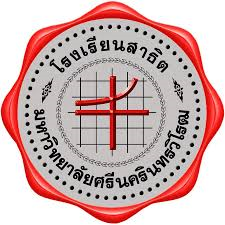 รายงานการวิจัยในชั้นเรียนเรื่องผลการสอนซ่อมเสริม.................................โดยอาจารย์สาธิต   ประถม		สังกัด กลุ่มสาระการเรียนรู้........................................ภาคเรียนที่ .......  ปีการศึกษา ..........โรงเรียนสาธิตมหาวิทยาลัยศรีนครินทรวิโรฒ ประสานมิตร (ฝ่ายประถม)คำนำ…………………………………………………………………………………………….…………………………………………………………………………………………….…………………………………………………………………………………………….…………………………………………………………………………………………….…………………………………………………………………………………………….…………………………………………………………………………………………….							(………………………….. )								  ผู้วิจัย						            กลุ่มสาระการเรียนรู้....................             							วัน...........เดือน..........ปี..........บทคัดย่องานวิจัยในชั้นเรียนเรื่อง…………………………………………………………………………………………….…………………………………………………………………………………………….ผู้วิจัย…………………………………………………………….	การวิจัยครั้งนี้มีจุดมุ่งหมายเพื่อ........................................................................................เรื่อง……………………………………………………………………………..........................ของนักเรียนชั้นประถมศึกษาปีที่……………………………………………………….............โดยใช้……………………………………………………………………………………………กลุ่มเป้าหมายที่ใช้ในการวิจัยเป็นนักเรียนชั้นประถมศึกษาปีที่ ……….. ภาคเรียนที่............... ..ปีการศึกษา ………………. จำนวน  …………….  คน   เครื่องมือที่ใช้ในการวิจัยได้แก่  ……………………………………….........................................................................................และ…………………………………………………………………………………………………   วิเคราะห์ข้อมูลโดยใช้…………………………………………………..………………………….ผลการวิจัยพบว่า…………………………………………………………………………………..…………………………………………………………………………………………………….. (ซึ่งเป็นไปตามสมมติฐาน หรือไม่เป็นไปตามสมมติฐาน ใช้ในกรณีที่มีสมมติฐาน)บทนำและความสำคัญของปัญหา (ผลสำรวจปัญหาที่แท้จริงและสาเหตุที่แท้จริงของปัญหาบางเรื่อง )……………………………………………………………………………………………………….……………………………………………………………………………………………………….ความมุ่งหมายของการวิจัย (เพื่อแก้ปัญหาอะไร  ของใคร  ที่ไหน  กี่คน)	1.………………………………………………………………………………… 	2..................................................................................................................สมมติฐานในการวิจัย (ถ้ามี)……………………………………………………………………………………………………….นิยามศัพท์……………………………………………………………………………………………………….ตัวแปรที่ศึกษา 	ตัวแปรต้น……………………………………………………………………………………	ตัวแปรตาม…………………………………………………………………………….........ขอบเขตการวิจัย	กลุ่มเป้าหมาย   ……………………………………………………………………………………………………….	ระยะเวลาและสถานที่……………………………………………………………………………………………………….เครื่องมือที่ใช้ในการวิจัย  ……………………………………………………………………………………………………….วิธีดำเนินการวิจัย  (ระบุหัวข้อเรื่องวิธีการแก้ไขเป็นขั้นตอนอย่างละเอียด (เมื่อไร  ทำอะไร  ทำอย่างไร  ใครทำ)……………………………………………………………………………………………………….การวิเคราะห์ข้อมูล (ใช้สถิติหรือวิธีการใดในการวิเคราะห์ข้อมูล)……………………………………………………………………………………………………….……………………………………………………………………………………………………….ผลการวิจัย	ผลการวิจัยในครั้งนี้พบว่า…………………………………………................………….…              ………………………………………………………………………………………………...........สรุปผล อภิปรายผลและข้อเสนอแนะ	สรุปผลการวิจัย (อาจจะสรุปเป็นข้อๆตามวัตถุประสงค์)	การวิจัยในครั้งนี้พบว่า …………………………………………………………………..………………………………………………………………………………………………………	อภิปรายผล (อภิปรายว่าทำไมวิธีแก้ไขนี้จึงได้ผลกับสาเหตุของปัญหานี้)จากการวิจัยครั้งนี้แสดงให้เห็นว่า………………………………………………………….………………………………………………………………………………………………………	ข้อเสนอแนะ ( การนำผลวิจัยไปใช้ต่อควรทำอย่างไร  ภายใต้ขอบเขตอะไร การทำวิจัยต่อจะมีหัวข้ออะไรบ้าง)……………………………………………………………………………………………………………………………………………………………………………………เอกสารอ้างอิง  (ระบุชื่อ  เอกสาร  งานวิจัย  บทความที่อ้างอิงในวิจัยนี้)…………………………………………………………………………………………….ภาคผนวก(แนบเครื่องมือ/ผลการศึกษา/รูปภาพการดำเนินกิจกรรม)